Bilingual Planet 5210 Cliff Haven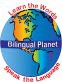 Dallas, TX 75236Phone (972) 302-1473  FAX 1-800-878-2971Last NameLast NameLast NameLast NameLast NameFirst NameFirst NameFirst NameFirst NameFirst NameFirst NameAddressAddressAddressAddressAddressAddressAddressAddressAddressAddressAddressCityCityCityCityStateStateStateZIPZIPZIPZIPPhonePhonePhonePhoneEmailEmailEmailEmailEmailEmailEmailPaid By:Paid By:CashCheck#Credit Card: # 		                                       Exp Date	/	CSC #Credit Card: # 		                                       Exp Date	/	CSC #Credit Card: # 		                                       Exp Date	/	CSC #Credit Card: # 		                                       Exp Date	/	CSC #PO#PO#PO#Item #QuantityDescriptionDescriptionDescriptionDescriptionPrice EachPrice EachPrice EachAmountAmount2101Spanish Alpha-Posters Large SizeSpanish Alpha-Posters Large SizeSpanish Alpha-Posters Large SizeSpanish Alpha-Posters Large Size$70.00$70.00$70.002102Binder Size Spanish Alpha-PosterBinder Size Spanish Alpha-PosterBinder Size Spanish Alpha-PosterBinder Size Spanish Alpha-Poster$17.00$17.00$17.002103Spanish Poster AidesSpanish Poster AidesSpanish Poster AidesSpanish Poster Aides$15.00$15.00$15.002104Spanish Multi-Letter PosterSpanish Multi-Letter PosterSpanish Multi-Letter PosterSpanish Multi-Letter Poster$ 4.00$ 4.00$ 4.002105English Alpha-Posters Large SizeEnglish Alpha-Posters Large SizeEnglish Alpha-Posters Large SizeEnglish Alpha-Posters Large Size$70.00$70.00$70.002106Binder Size English Alpha-PostersBinder Size English Alpha-PostersBinder Size English Alpha-PostersBinder Size English Alpha-Posters$17.00$17.00$17.002107English Poster AidesEnglish Poster AidesEnglish Poster AidesEnglish Poster Aides$15.00$15.00$15.002108English Multi-Letter PosterEnglish Multi-Letter PosterEnglish Multi-Letter PosterEnglish Multi-Letter Poster$ 4.00$ 4.00$ 4.002109Rubrica/Rubric for HandwritingRubrica/Rubric for HandwritingRubrica/Rubric for HandwritingRubrica/Rubric for Handwriting$ 5.00$ 5.00$ 5.002110Chistonumeros/Funny Numbers Full Color 2 sided CardsChistonumeros/Funny Numbers Full Color 2 sided CardsChistonumeros/Funny Numbers Full Color 2 sided CardsChistonumeros/Funny Numbers Full Color 2 sided Cards$13.00$13.00$13.002111Chistonumeros – 135 page reproducible number senseChistonumeros – 135 page reproducible number senseChistonumeros – 135 page reproducible number senseChistonumeros – 135 page reproducible number sense$12.00$12.00$12.002201Story Comprehension Cards SpanishStory Comprehension Cards SpanishStory Comprehension Cards SpanishStory Comprehension Cards Spanish$ 7.99$ 7.99$ 7.992205Story Comprehension Cards EnglishStory Comprehension Cards EnglishStory Comprehension Cards EnglishStory Comprehension Cards English$ 7.99$ 7.99$ 7.996000Set of all 10 Nursery RhymesSet of all 10 Nursery RhymesSet of all 10 Nursery RhymesSet of all 10 Nursery Rhymes$ 25.00$ 25.00$ 25.005101Los pollitos dicen  - single posterLos pollitos dicen  - single posterLos pollitos dicen  - single posterLos pollitos dicen  - single poster$ 3.99$ 3.99$ 3.995102De colores  - single posterDe colores  - single posterDe colores  - single posterDe colores  - single poster$ 3.99$ 3.99$ 3.995103Pimpon  - single posterPimpon  - single posterPimpon  - single posterPimpon  - single poster$ 3.99$ 3.99$ 3.995104Las mananitas   - single posterLas mananitas   - single posterLas mananitas   - single posterLas mananitas   - single poster$ 3.99$ 3.99$ 3.995105La vaca lechera  - single posterLa vaca lechera  - single posterLa vaca lechera  - single posterLa vaca lechera  - single poster$ 3.99$ 3.99$ 3.995106Patito color de café  - single posterPatito color de café  - single posterPatito color de café  - single posterPatito color de café  - single poster$ 3.99$ 3.99$ 3.995107Cucú  - single posterCucú  - single posterCucú  - single posterCucú  - single poster$ 3.99$ 3.99$ 3.995108Que llueva – single posterQue llueva – single posterQue llueva – single posterQue llueva – single poster$ 3.99$ 3.99$ 3.995109Tengo una muñeca – single posterTengo una muñeca – single posterTengo una muñeca – single posterTengo una muñeca – single poster$ 3.99$ 3.99$ 3.995110Arroz con leche  - single posterArroz con leche  - single posterArroz con leche  - single posterArroz con leche  - single poster$ 3.99$ 3.99$ 3.997001Ayer y siempre - Activity PagesAyer y siempre - Activity PagesAyer y siempre - Activity PagesAyer y siempre - Activity Pages$ 6.99$ 6.99$ 6.996001Ayer y siempre – 10 song cdAyer y siempre – 10 song cdAyer y siempre – 10 song cdAyer y siempre – 10 song cd$ 6.99$ 6.99$ 6.996001Ayer y siempre – 10 song cdAyer y siempre – 10 song cdAyer y siempre – 10 song cdAyer y siempre – 10 song cd$ 6.99$ 6.99$ 6.99Subtotal Page 1Subtotal Page 1Subtotal Page 1..Last NameLast NameLast NameLast NameLast NameLast NameFirst NameFirst NameFirst NameFirst NameFirst NameAddressAddressAddressAddressAddressAddressAddressAddressAddressAddressAddressCityCityCityCityCityStateStateStateZIPZIPZIPPhonePhonePhonePhonePhoneEmailEmailEmailEmailEmailEmailPaid By:Paid By:CashCheck#Credit Card: # 	Exp Date	/	CSC#Credit Card: # 	Exp Date	/	CSC#Credit Card: # 	Exp Date	/	CSC#Credit Card: # 	Exp Date	/	CSC#Credit Card: # 	Exp Date	/	CSC#PO#PO#Item #QuantityDescriptionDescriptionDescriptionDescriptionDescriptionPrice EachPrice EachPrice EachAmount8000Read to Understand – 60 short stories in EnglishRead to Understand – 60 short stories in EnglishRead to Understand – 60 short stories in EnglishRead to Understand – 60 short stories in EnglishRead to Understand – 60 short stories in English$ 7.99$ 7.99$ 7.998001Lee y comprende – 60 short stories in SpanishLee y comprende – 60 short stories in SpanishLee y comprende – 60 short stories in SpanishLee y comprende – 60 short stories in SpanishLee y comprende – 60 short stories in Spanish$ 7.99$ 7.99$ 7.998002Las sílabas – Double-sided full color both sides SpanishLas sílabas – Double-sided full color both sides SpanishLas sílabas – Double-sided full color both sides SpanishLas sílabas – Double-sided full color both sides SpanishLas sílabas – Double-sided full color both sides Spanish$ 5.00$ 5.00$ 5.008003Sílabas Trabadas – Double-sided full color SpanishSílabas Trabadas – Double-sided full color SpanishSílabas Trabadas – Double-sided full color SpanishSílabas Trabadas – Double-sided full color SpanishSílabas Trabadas – Double-sided full color Spanish$ 5.00$ 5.00$ 5.008004Spanish vowels poster – The 5 vowels + chant on backSpanish vowels poster – The 5 vowels + chant on backSpanish vowels poster – The 5 vowels + chant on backSpanish vowels poster – The 5 vowels + chant on backSpanish vowels poster – The 5 vowels + chant on back$ 4.00$ 4.00$ 4.008005Silabas Trabadas 80 pg reproducibleSilabas Trabadas 80 pg reproducibleSilabas Trabadas 80 pg reproducibleSilabas Trabadas 80 pg reproducibleSilabas Trabadas 80 pg reproducible$ 7.99$ 7.99$ 7.998006Spanish Alpha-Wheels  138 pgs reproducibleSpanish Alpha-Wheels  138 pgs reproducibleSpanish Alpha-Wheels  138 pgs reproducibleSpanish Alpha-Wheels  138 pgs reproducibleSpanish Alpha-Wheels  138 pgs reproducible$ 9.99$ 9.99$ 9.998007English Alpha-Wheels 108 pg reproducibleEnglish Alpha-Wheels 108 pg reproducibleEnglish Alpha-Wheels 108 pg reproducibleEnglish Alpha-Wheels 108 pg reproducibleEnglish Alpha-Wheels 108 pg reproducible$ 9.99$ 9.99$ 9.998008Historias mensuales:  158 pg reproducible SpanishHistorias mensuales:  158 pg reproducible SpanishHistorias mensuales:  158 pg reproducible SpanishHistorias mensuales:  158 pg reproducible SpanishHistorias mensuales:  158 pg reproducible Spanish$16.00$16.00$16.008009Stories of the Month 155 pg reproducible EnglishStories of the Month 155 pg reproducible EnglishStories of the Month 155 pg reproducible EnglishStories of the Month 155 pg reproducible EnglishStories of the Month 155 pg reproducible English$16.00$16.00$16.008010¿Sabes quién? Biografías 60 biographies in Spanish¿Sabes quién? Biografías 60 biographies in Spanish¿Sabes quién? Biografías 60 biographies in Spanish¿Sabes quién? Biografías 60 biographies in Spanish¿Sabes quién? Biografías 60 biographies in Spanish$7.99$7.99$7.998011Do you know who?	60 biographies in EnglishDo you know who?	60 biographies in EnglishDo you know who?	60 biographies in EnglishDo you know who?	60 biographies in EnglishDo you know who?	60 biographies in English$7.99$7.99$7.998012Diptongos y hiatos posterDiptongos y hiatos posterDiptongos y hiatos posterDiptongos y hiatos posterDiptongos y hiatos poster$5.00$5.00$5.008013Risa vocálica and syllabic chartRisa vocálica and syllabic chartRisa vocálica and syllabic chartRisa vocálica and syllabic chartRisa vocálica and syllabic chart$5.00$5.00$5.008014Animalfabeto color card setAnimalfabeto color card setAnimalfabeto color card setAnimalfabeto color card setAnimalfabeto color card set$15.00$15.00$15.008015Animalfabeto stick puppets reproducibleAnimalfabeto stick puppets reproducibleAnimalfabeto stick puppets reproducibleAnimalfabeto stick puppets reproducibleAnimalfabeto stick puppets reproducible$10.00$10.00$10.008016Los sonidos del Animalfabeto posterLos sonidos del Animalfabeto posterLos sonidos del Animalfabeto posterLos sonidos del Animalfabeto posterLos sonidos del Animalfabeto poster$4.00$4.00$4.008017Ciencias para primariaCiencias para primariaCiencias para primariaCiencias para primariaCiencias para primaria$7.99$7.99$7.998020Grandes InventosGrandes InventosGrandes InventosGrandes InventosGrandes Inventos$9.00$9.00$9.009000Individual Subscription (1 year) to The Learning PatioIndividual Subscription (1 year) to The Learning PatioIndividual Subscription (1 year) to The Learning PatioIndividual Subscription (1 year) to The Learning PatioIndividual Subscription (1 year) to The Learning Patio$24.00$24.00$24.009001School Subscription (1 year) to The Learning PatioSchool Subscription (1 year) to The Learning PatioSchool Subscription (1 year) to The Learning PatioSchool Subscription (1 year) to The Learning PatioSchool Subscription (1 year) to The Learning Patio$125.00$125.00$125.009002School Subscription with Parent Option to The Learning PatioSchool Subscription with Parent Option to The Learning PatioSchool Subscription with Parent Option to The Learning PatioSchool Subscription with Parent Option to The Learning PatioSchool Subscription with Parent Option to The Learning Patio$150.00$150.00$150.009003Multiple school discount subscription (2+ schools) eachMultiple school discount subscription (2+ schools) eachMultiple school discount subscription (2+ schools) eachMultiple school discount subscription (2+ schools) eachMultiple school discount subscription (2+ schools) each$100.00$100.00$100.00(Password will be sent to school contact person listed on this order form to be distributed to personel)(Password will be sent to school contact person listed on this order form to be distributed to personel)(Password will be sent to school contact person listed on this order form to be distributed to personel)(Password will be sent to school contact person listed on this order form to be distributed to personel)(Password will be sent to school contact person listed on this order form to be distributed to personel)SubtotalSubtotalSubtotalSubtotalPg 1:SubtotalPg 1:SubtotalPg 1:Orders of $1 - $60:	Shipping is $7.00Orders of $60 or more:	Shipping is $12.00Orders of $1 - $60:	Shipping is $7.00Orders of $60 or more:	Shipping is $12.00Orders of $1 - $60:	Shipping is $7.00Orders of $60 or more:	Shipping is $12.00Orders of $1 - $60:	Shipping is $7.00Orders of $60 or more:	Shipping is $12.00Orders of $1 - $60:	Shipping is $7.00Orders of $60 or more:	Shipping is $12.00Orders of $1 - $60:	Shipping is $7.00Orders of $60 or more:	Shipping is $12.00Orders of $1 - $60:	Shipping is $7.00Orders of $60 or more:	Shipping is $12.00ShippingShippingShippingTax Exempt # or School District:Tax Exempt # or School District:Tax Exempt # or School District:Tax Exempt # or School District:Tax Exempt # or School District:Tax Exempt # or School District:Tax Exempt # or School District:TaxTaxTax.Total $Total $Total $.